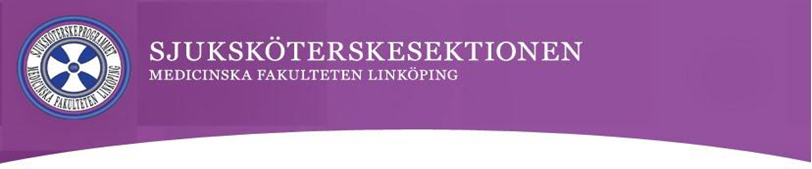 SektionsmöteDag: Tisdag 20 september 2022Tid: 17:15-19:00Plats: Rönnen Närvarande: Linnéa Beun, Maja Taengh, Julia Andersson, Emma Johansson, Rima Patel, Agnes Johansson, Solange Tengzelius, Leeloo Hakefjäll, Julia De Luca, Love Broomé, Elin Stare, Ebba Lindström, Ida Westberg1. Mötets öppnande   Linnéa Beun öppnar mötet2. Val av justerare   Rima Patel3. Godkännande av dagordning   Förslag att godkänna dagordningen   BESLUT Godkänna dagordningen  4. Utskotten berättar vad som är på gång   4.1 SSKål   --4.2 Studiesocialt ansvariga  Ambulansen- sektionen ska jobba på ambulansen 12/11 i samarbete samarbete med SSKål. Alla i sektionen ska medverka. 4 pers garderob, 1 diskplockare, 2 biljetter, 2 ellab, nån kollar toan, (brandvakter)Alla som kommer jobba ska läsa igenom husfestmanual som finns på KK:s hemsidaSSKål vill ha alla i sektionens kontaktuppgifter Klädsel: ovveVi ska komma dit cirka 20:00Ta med matsäckFörmåner: vi jobbar för att alla sektionsmedlemmar ska få förköp till akutenjobbare får 2 förköp till akuten per personUppstartsmöte inför nya ÖF4.2.1 Aktivitetsgruppen Aktivitetsgruppen ska planera inför musikquiz till torsdag den 20 oktoberFixa banderoller inför aktiviteterHalvtidssittningen har ett nytt datum- 7 oktober SSKål är bokade för gyckel, Leeloo hör med SmittsexBordsplacering- Rima, Julia DL, LinnéaQuiz- Julia A, LinnéaInför nästa PR- dela upp arbetetSyftet med aktivitetsgruppen och uppdelning mellan aktivitetsgruppen och SA4.3 Utbildningsbevakare   ME12- haft möte med lärare som är positiva till förändring och förbättring av poängsystem och andra ändringar- uppföljningsmöteFörsöka få fler studenter att bli kursrepresentanterKursrepresentanter behövs för alla specialistprogram- skicka ut mail och meddela om dettaDåliga tider på campusbussen- planerad ny hållplats VrinneviDag med “visste du att…” om UB 17/11Planera räknestugor- avstämningsmöte4.4 Arbetsmiljö Hjälp med specialistprogrammens aktivitet- 27/9 kl 17:00Undersökning av trivsel på sjuksköterskeprogrammet4.5 FUM   --4.6 Näringslivsansvarig   Beställning på ovvar och tygpåsar görs under veckan4.7 Internationellt ansvarig   Möte angående utbytesstudier4.8 PR Media  Göra ett evenemang inför musikquiz 20 oktober Fixa sånghäften inför halvtidssittningenRelevanta datumTacksittning 8 oktober- hela sektionen inbjudenHalvtidsittning- 7 oktober- endast T4Karriärkväll 13 oktoberPubquiz 20 oktoberSSKräcken 29 oktober (dubbelkolla datum med SSKål innan vi lägger ut)Kolla över anslagstavla på US4.9 Sekreterare   Boka plats och kaffe från örat inför PRBoka lokal för specialistprogrammens aktivitet- 27/9 kl 17:00Boka kaffe och te från örat till specialistprogrammens aktivitet 27/9 kl 17:00 och karriärkvällen 13 oktober kl 17-19. 4.10 Kassör   Kolla över budgeten för förråd4.11 Vice ordförande   Karriärkvällen den 13 oktober kl 17-19Sektionen behöver vara där tidigare och fixaVårdförbundet fixar dricka och wrap4.12 Ordförande    SSG- brist på skåp på VFU på US, låta fysio använda metodrum, VFU läk närvaro2 kvm förrådSka fixas sektionsrum på plan 11 på öratSektionen ska få en egen sida i orbi-appenFixa aktiviteter tillsammans med andra sektioner- tex bowlingEnkäter, belöning om man svarar- poängsystem på Orbi, sedan kunna hämta ut belöning tex. merch.Förköp etc. för att få fler att jobba på örat- samarbeten med örat?5. Motioner och äskningar   6. Gamla punkter och föregående protokoll   7. Övriga frågor   Consensus medfak-sittningar är under planering- biljetter släpps förhoppningsvis på orbiTesta Slack- kommunikationsapp?8. Mötets avslutande   Linnéa Beun avslutar mötet